KS2 HOMEWORK – SPRING 1Learning Objective: Show creativity and control of your body in a chosen sport. Task:Create a video of you as an individual or with a team complete a performance that shows control of your body. Suggestions include: a gymnastics routine, martial arts routine, dance performance, trampoline routine, diving, scooter/skateboard tricks, free running, cheer leading, etcYour work needs to be submitted as a video submission saved on a USB pen. Take a screenshot of part of your video and stick it in your book with an explanation of what you are doing. Then submit your book for marking. 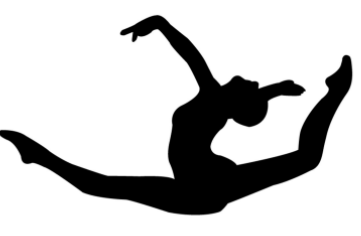 